Objet : le présent formulaire vise à identifier le niveau de prise en compte des exigences d’accréditation dans le fonctionnement du demandeur. Il permet au Cofrac de conclure sur l’opportunité de déclencher l’évaluation sur site du demandeur.Il est exigible pour toute demande d’accréditation pour un nouveau référentiel d’accréditation, et est alors joint à la demande d’accréditation exprimée sur le formulaire CERT FORM 29.Pour rappel, le demandeur s’expose à sanction s’il produit de fausses informations.Ce formulaire complète la demande d’accréditation formulée par :La table suivante se réfère à la norme NF EN ISO/CEI 17024:2012Dans la colonne « Dispo », indiquer si Oui ou Non l’organisme a défini et documenté la façon dont il répond aux exigences d’accréditation liées à la thématique citée. Dans la colonne « Appli », indiquer si Oui ou Non l’organisme a déjà mis en œuvre ces dispositions et est en mesure de le démontrer. Compléter les rubriques ci-dessous en fonction du type de demande : * La définition du type d’extension est donnée dans le document d’exigence spécifique du domaine concerné.En soumettant ce formulaire, vous acceptez que le Cofrac enregistre et traite vos données personnelles pour les besoins strictement nécessaires à l’examen et à la gestion de votre demande. Le Cofrac ne conservera vos données personnelles que pendant la durée nécessaire à son traitement, puis, à l’issue de ce délai, conformément aux délais légaux ou règlementaires applicables, notamment de prescription. Vos données personnelles ne seront pas communiquées à des tiers sauf si une telle communication est nécessaire au traitement de votre demande, à l'accomplissement des obligations légales du Cofrac ou à l'exercice des missions qui lui ont été conférées.Conformément au Règlement (UE) n° 2016/679 du Parlement européen et du Conseil du 27 avril 2016 relatif à la protection des personnes physiques à l'égard du traitement des données à caractère personnel et à la libre circulation de ces données, ainsi qu’à la Loi n° 78-017 du 6 janvier 1978 relative à l’informatique, aux fichiers et aux libertés, vous disposez d’un droit d’accès, de rectification, de limitation, de retrait de consentement et d’opposition au traitement des données vous concernant. Vous pouvez exercer l’ensemble de ces droits en adressant votre demande par courrier à l’adresse postale suivante : Cofrac, 52 rue Jacques Hillairet - 75012 Paris, ou par courriel : contact.rgpd@cofrac.fr. Vous avez également le droit d’introduire une réclamation auprès de la Commission nationale de l’informatique et des libertés (CNIL). 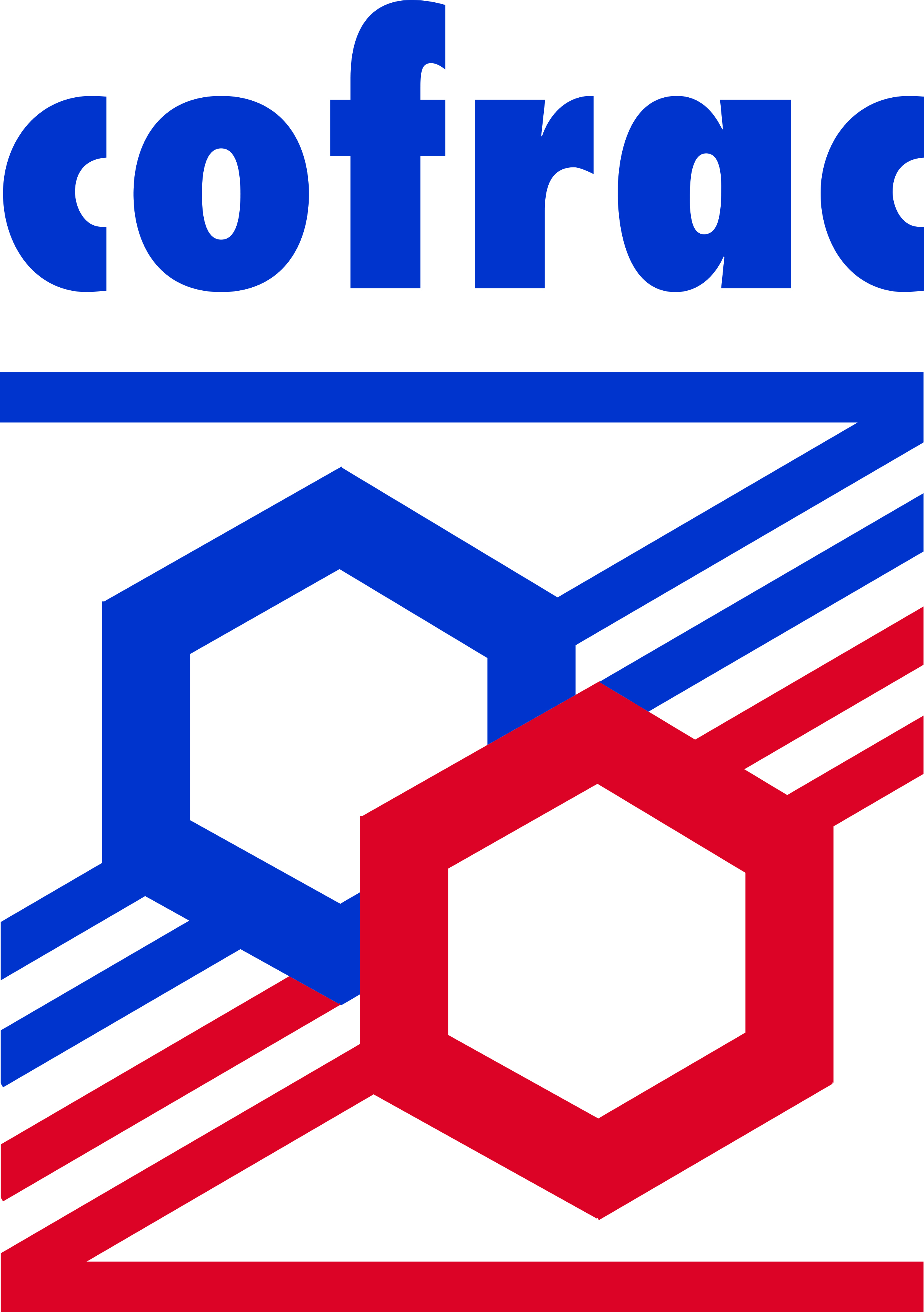 Prise en compte des exigences pour l’accréditation suivant la norme NF EN ISO/CEI 17024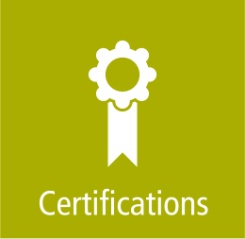 Exigences  à considérerDispoO/NAppliO/NExigences  à considérerDispoO/NAppliO/NExigences générales (§4)Exigences générales (§4)Exigences générales (§4)4.3.34.1 Questions juridiques4.3.44.2 Responsabilité en matière de décision de certification4.3.54.3 Management de l'impartialité4.3.84.3.14.4 Situation financière et responsabilité4.3.2Exigences  à considérer2DispoO/NAppliO/NAppliO/NExigences  à considérerDispoO/NDispoO/NAppliO/NExigences structurelles (§5)Exigences structurelles (§5)Exigences structurelles (§5)Exigences structurelles (§5)7.1 Enregistrements des demandeurs, candidats et personnes certifiées7.1 Enregistrements des demandeurs, candidats et personnes certifiées7.1 Enregistrements des demandeurs, candidats et personnes certifiées7.1 Enregistrements des demandeurs, candidats et personnes certifiées5.1 Domaine juridique et contractuel5.1 Domaine juridique et contractuel5.1 Domaine juridique et contractuel5.1 Domaine juridique et contractuel7.1 Enregistrements des demandeurs, candidats et personnes certifiées7.1 Enregistrements des demandeurs, candidats et personnes certifiées7.1 Enregistrements des demandeurs, candidats et personnes certifiées7.1 Enregistrements des demandeurs, candidats et personnes certifiées5.1.17.1.15.1.27.1.25.2 Structure de l'organisme de certification par rapport aux activités de formation5.2 Structure de l'organisme de certification par rapport aux activités de formation5.2 Structure de l'organisme de certification par rapport aux activités de formation5.2 Structure de l'organisme de certification par rapport aux activités de formation7.1.35.2.17.2 Informations au public7.2 Informations au public7.2 Informations au public7.2 Informations au public5.2.27.2.15.2.37.2.2Exigences relatives aux ressources (§6)Exigences relatives aux ressources (§6)Exigences relatives aux ressources (§6)Exigences relatives aux ressources (§6)7.2.36.1 Exigences générales relatives aux personnels6.1 Exigences générales relatives aux personnels6.1 Exigences générales relatives aux personnels6.1 Exigences générales relatives aux personnels7.2.46.1.17.2.46.1.27.3 Confidentialité7.3 Confidentialité7.3 Confidentialité7.3 Confidentialité6.1.37.3.16.1.47.3.26.1.57.3.36.1.67.3.46.1.77.3.56.1.87.4 Sécurité7.4 Sécurité7.4 Sécurité7.4 Sécurité6.2 Personnel engagé dans les activités de certification6.2 Personnel engagé dans les activités de certification6.2 Personnel engagé dans les activités de certification6.2 Personnel engagé dans les activités de certification7.4.16.2.17.4.26.2.27.4.36.2.3Dispositif(s) particulier(s) de certification (§8)Dispositif(s) particulier(s) de certification (§8)Dispositif(s) particulier(s) de certification (§8)Dispositif(s) particulier(s) de certification (§8)6.3 Externalisation6.3 Externalisation6.3 Externalisation6.3 Externalisation8.16.3.18.26.3.28.36.4 Autres ressources8.4Exigences en matière d'enregistrements et d'informations  (§7)Exigences en matière d'enregistrements et d'informations  (§7)Exigences en matière d'enregistrements et d'informations  (§7)Exigences en matière d'enregistrements et d'informations  (§7)8.5Exigences en matière d'enregistrements et d'informations  (§7)Exigences en matière d'enregistrements et d'informations  (§7)Exigences en matière d'enregistrements et d'informations  (§7)Exigences en matière d'enregistrements et d'informations  (§7)8.6Exigences à considérerDispoO/NAppliO/NExigences  à considérerDispoO/NAppliO/NExigences relatives au processus (§9)Exigences relatives au processus (§9)Exigences relatives au processus (§9)9.5.19.1 Processus de candidature9.1 Processus de candidature9.1 Processus de candidature9.5.29.1.19.5.39.1.29.6 Processus de renouvellement de certification9.6 Processus de renouvellement de certification9.6 Processus de renouvellement de certification9.1.39.6.19.2 Processus d'évaluation9.2 Processus d'évaluation9.2 Processus d'évaluation9.6.29.2.19.6.39.2.29.6.49.2.39.6.59.2.49.7 Utilisation des certificats, logos et marques9.7 Utilisation des certificats, logos et marques9.7 Utilisation des certificats, logos et marques9.2.59.7.19.2.69.7.29.3 Processus d'examen9.3 Processus d'examen9.3 Processus d'examen9.7.39.3.19.8 Appels envers des décisions de certification9.8 Appels envers des décisions de certification9.8 Appels envers des décisions de certification9.3.29.8.19.3.39.8.29.3.49.8.39.3.59.8.49.4 Décision de certification9.4 Décision de certification9.4 Décision de certification9.8.59.4.19.8.69.4.29.8.79.4.39.9 Plaintes9.9 Plaintes9.9 Plaintes9.4.49.9.19.4.59.9.29.4.69.9.39.4.79.9.49.4.89.9.59.4.99.9.69.5 Suspension, retrait ou réduction du périmètre de certification9.5 Suspension, retrait ou réduction du périmètre de certification9.5 Suspension, retrait ou réduction du périmètre de certification9.9.79.5 Suspension, retrait ou réduction du périmètre de certification9.5 Suspension, retrait ou réduction du périmètre de certification9.5 Suspension, retrait ou réduction du périmètre de certification9.9.8Exigences  à considérerDispoO/NAppliO/N9.9.99.9.10Exigences relatives du système de management (§10)Exigences relatives du système de management (§10)Exigences relatives du système de management (§10)10.1 Généralités10.2 Exigences générales du système de management10.2 Exigences générales du système de management10.2 Exigences générales du système de management10.2.110.2.210.2.310.2.410.2.510.2.610.2.710.2.8Référence à l’accréditation (GEN REF 11)Demande d’accréditation InitialeDemande d’extension majeure*d’accréditationDemande d’extension mineure* d’accréditationDate de la première prise de décision de certificationDate de la réunion du dispositif préservant l’impartialité/comité, si applicableDate de l’audit interne réalisé par l’OCPersonne ayant renseigné ce formulaire : Date de renseignement du formulaire : 